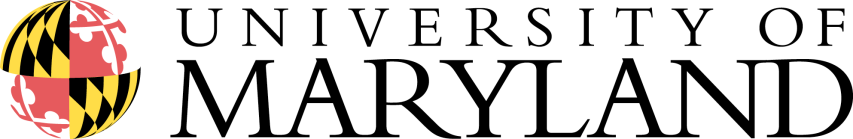 From: Wendy Montgomery, ORADate: March 23, 2016Re: Fulbright-Hayes Fellowship Program Submissions – Submission Deadline May 6, 2016The Fulbright-Hayes Doctoral Dissertation Research Abroad Fellowship Program Provides opportunities to doctoral candidates to engage in full-time dissertation research in modern foreign languages and area studies. To apply, students must:Confirm their eligibility by visiting the Fulbright-Hays Website http://www2.ed.gov/programs/iegpsddrap/eligibility.htmlContact their department’s business office to inform them that they will be submitting an applicationRegister as a student in the U.S. Department of Education’s G5 system, available at www.g5.govComplete application following all guidelines in the application package (available from within g5.gov system). Proposal development assistance should come from departmental administrators.Applications must strictly adhere to the program’s content and formatting guidelines. The Department of Education will return applications without review if the program’s content and formatting deadlines are not strictly followed. Complete the University’s internal routing form with the appropriate signatures from their department. The form is available at, http://www.ora.umd.edu/sites/default/files/documents/forms/ora-routing-form.pdfComplete and submit the final application in G5. Complete UM Internal Routing Form and route application with signed routing form to ORA. Completed applications need to be submitted to ORA no later than April 29, 2016. For questions on how to route an application, contact your department’s business office promptly.The University of Maryland’s Project Director, as designated in the G5 system, is Wendy Montgomery, Director, ORA. However, prospective applicants should contact the ORA Contract Administrator assigned to their department with any questions regarding submission instructions. A complete list of Contract Administrators by unit is available at, http://www.ora.umd.edu/staff.Thank you in advance for your cooperation.Regards,Wendy Montgomery, Director, ORA